Social Studies – Online resources to assist with understanding the content standardswww.c3teachers.org   -C3 Collaborative has hundreds of inquiries available to download in word or pdf. Created with Race to the Top Funds all resources can be used, posted, and manipulated. Also great blog on social studies and resources on how to write inquiry based ss lessons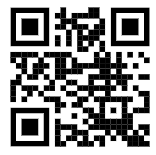 https://sheg.stanford.edu/ Stanford History Education Group. Resources on Reading Like a Historian, great primary source based lessons for World and United States History, Beyond the Bubble- assessing for historical thinking, and a great Media Literacy resource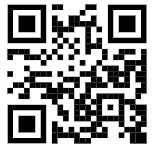 www.TAH.org Teaching American History website has a plethora of primary sources including student activities and great teacher PD including two different webinar series each year. 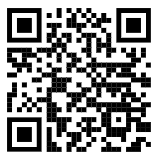 